Voorbeeldopgave 5 Een foton valt op een kathode die gemaakt is van zink. Er komt daardoor een elektron vrij met een snelheid van 4,5·106 m/s. Bereken de energie van het foton (in eV). 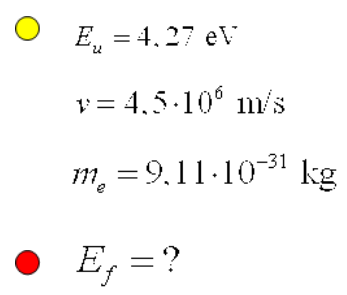 Eerst Ek uitrekenen: 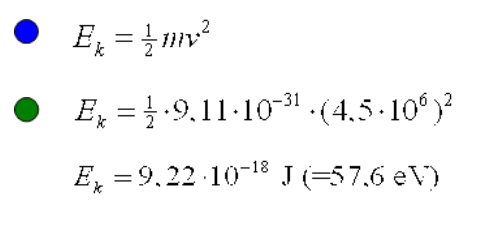 Dan Ef uitrekenen: 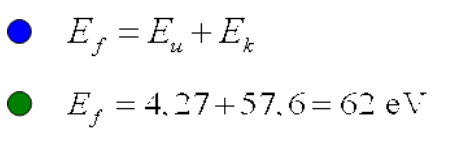 